В соответствии с Указом Президента Республики Башкортостан от 24 августа 2009 года №УП-500 «Об утверждении перечня должностей государственной гражданской службы Республики Башкортостан при назначении на которые граждане и при замещении которых государственные гражданские служащие Республики Башкортостан обязаны представлять сведения о своих доходах, об имуществе и обязательствах имущественного характера, а также сведения о доходах, об имуществе и обязательствах имущественного характера своих супруги (супруга) и несовершеннолетних детей» Совет сельского поселения  Максим-Горьковский сельсовет муниципального района Белебеевский район РБ РЕШИЛ:1. Утвердить прилагаемый перечень должностей муниципальной службы Администрации сельского поселения Максим-Горьковский сельсовет муниципального района Белебеевский район Республики Башкортостан, при замещении которых муниципальные служащие (граждане, претендующие на замещение указанных должностей) обязаны представлять сведения о доходах, об имуществе и обязательствах имущественного характера своих, супруги (супруга) и несовершеннолетних детей, а также при замещении которых обязаны представлять сведения о расходах своих, супруги (супруга) и несовершеннолетних детей.2.  Решение Совета сельского поселения Максим-Горьковский сельсовет муниципального района Белебеевский район Республики Башкортостан от 26.08.2009 года №238 «Об  утверждении перечня должностей муниципальной службы администрации сельского поселения Максим-Горьковский сельсовет муниципального района Белебеевский район РБ при назначении на которые граждане и при замещении которых  муниципальные служащие сельского поселения Максим-Горьковский сельсовет муниципального района Белебеевский район РБ обязаны представлять сведения о своих доходах, об имуществе  и обязательствах имущественного характера, а также сведения о доходах, об имуществе и обязательствах имущественного характера своих супруги (супруга) и несовершеннолетних детей» признать утратившим силу.3. Настоящее     решение     разместить     на     официальном     сайте администрации сельского поселения Максим-Горьковский сельсовет муниципального района Белебеевский район Республики Башкортостан.Председатель Совета                                                                      Н.К. КрасильниковаУТВЕРЖДЕНРешением Совета сельского поселенияМаксим-Горьковский сельсоветмуниципального района Белебеевский районРеспублики Башкортостанот «12» апреля 2019 г. №261Перечень должностей муниципальной службы Администрации сельского поселения Максим-Горьковский сельсовет муниципального района Белебеевский район Республики Башкортостан, при замещении которыхмуниципальные служащие (граждане, претендующие на замещение указанныхдолжностей) обязаны представлять сведения о доходах, об имуществеи обязательствах имущественного характера своих, супруги (супруга)и несовершеннолетних детей, а также при замещении которых обязаныпредставлять сведения о расходах своих, супруги (супруга) и несовершеннолетних детейГлава сельского поселенияУправляющий деламиСпециалист 1 категории БАШКОРТОСТАН   РЕСПУБЛИКАҺЫБəлəбəй районы муниципаль районынынМаксим-Горький ауыл  Советы ауылбиләмәhе Советы.Горький ис. ПУЙ ауылы, Бакса урамы, 3Тел. 2-07-40, факс: 2-08-98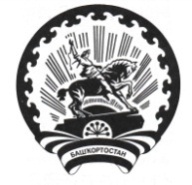 РЕСПУБЛИКА   БАШКОРТОСТАНСовет  сельского поселенияМаксим – Горьковский  сельсоветмуниципального района  Белебеевский район452014, с. ЦУП им. М, Горького, ул. Садовая, д.3Тел. 2-08-98, факс: 2-08-98КАРАРРЕШЕНИЕ12 апрель 2019 й.№ 261 12 апреля 2019 г.Об утверждении перечня должностей муниципальной службы Администрации сельского поселения Максим-Горьковский сельсовет муниципального района Белебеевский район Республики Башкортостан, при замещении которых муниципальные служащие (граждане, претендующие на замещение указанных должностей) обязаны представлять сведения о доходах, об имуществе и обязательствах имущественного характера своих, супруги  (супруга) инесовершеннолетних детей, а также при замещении которых обязаны представлять сведения о расходах своих, супруги (супруга) и несовершеннолетних детейОб утверждении перечня должностей муниципальной службы Администрации сельского поселения Максим-Горьковский сельсовет муниципального района Белебеевский район Республики Башкортостан, при замещении которых муниципальные служащие (граждане, претендующие на замещение указанных должностей) обязаны представлять сведения о доходах, об имуществе и обязательствах имущественного характера своих, супруги  (супруга) инесовершеннолетних детей, а также при замещении которых обязаны представлять сведения о расходах своих, супруги (супруга) и несовершеннолетних детейОб утверждении перечня должностей муниципальной службы Администрации сельского поселения Максим-Горьковский сельсовет муниципального района Белебеевский район Республики Башкортостан, при замещении которых муниципальные служащие (граждане, претендующие на замещение указанных должностей) обязаны представлять сведения о доходах, об имуществе и обязательствах имущественного характера своих, супруги  (супруга) инесовершеннолетних детей, а также при замещении которых обязаны представлять сведения о расходах своих, супруги (супруга) и несовершеннолетних детей